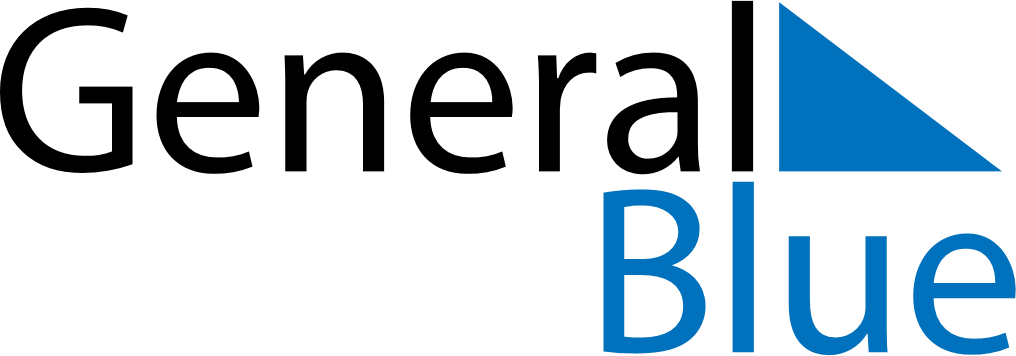 June 2019June 2019June 2019June 2019Saint BarthelemySaint BarthelemySaint BarthelemySundayMondayTuesdayWednesdayThursdayFridayFridaySaturday123456778910111213141415PentecostWhit Monday1617181920212122232425262728282930